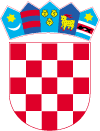 Gradsko vijećeKLASA: URBROJ:Lepoglava, 	Na temelju odredbe članak 11. stavak 2. i članka 21. Zakona o poticanju razvoja malog gospodarstva (''Narodne novine'' broj 29/02, 63/07, 53/12, 56/13, 121/16), članka 22. Statuta Grada Lepoglave („Službeni vjesnik Varaždinske županije“ broj  6/13, 20/13, 33/13, 31/14, 6/18, 24/181) i članka 17. Poslovnika Gradskog vijeća Grada Lepoglave („Službeni vjesnik Varaždinske županije“ broj 20/13, 43/13 51/13, 6/18), Gradsko vijeće Grada Lepoglave na 20. sjednici održanoj dana __________, donosi        IZMJENE PROGRAMAmjera poticanja razvoja malog i srednjeg poduzetništva na području grada Lepoglave za 2020. godinuI.U Programu mjera poticanja razvoja malog i srednjeg poduzetništva na području grada Lepoglave za 2020. godinu (''Službeni vjesnik Varaždinske županije'' 91/19) točka V. mijenja se i glasi: ''V. PROVEDBA MJERA I UVJETI DODJELE SREDSTAVA	Za provedbu mjere 1. i 2. iz ovog Programa Grad Lepoglava objavljuje Javi poziv kojim će se definirati uvjeti, način i postupak dodjele potpora kao i sva potrebna dokumentacija.	Javni poziv će se objaviti na službenoj stranici Grada Lepoglave www.lepoglava.hr i u javnim glasilima.	Zahtjevi za dodjelu potpore se dostavljaju na posebnom obrascu uz pripadajuću dokumentaciju.Potpore se dodjeljuju do iskorištenja sredstava planiranih za tu namjenu u Proračunu Grada Lepoglave za 2020. godinu.Podnositelj zahtjeva prijavi za dodjelu potpore prilaže i Izjavu s podacima o svim prijavitelju dodijeljenim potporama male vrijednosti dodijeljenih iz drugih izvora, u tekućoj i prethodne dvije proračunske godine.     Prihvatljivi su troškovi nastali nakon 30.06. 2019. godine te tijekom 2020. godine.Trošak poreza na dodanu vrijednost nije prihvatljiv kod odobrenja potpore za obveznike koji su u sustavu PDV-a na dan donošenja Odluke o dodjeli  potpore. Isti poduzetnik može po istoj mjeri ostvariti potporu samo jedanput tijekom 2020. godine. Podnositelj zahtjeva nema pravo na potporu ukoliko je za istu namjenu primio potporu iz drugih izvora.Poduzetnik ne smije imati dugovanja ni po kojoj osnovi prema Gradu Lepoglavi.                                                                                                                                   Na osnovi prijedloga Povjerenstva kojeg će gradonačelnik imenovati svojom Odlukom, a koji otvara i provjerava dostavljenu dokumentaciju te u slučaju potrebe može tražiti njezinu nadopunu, gradonačelnik svojom Odlukom dodjeljuje potpore male vrijednosti, s korisnikom se sklapa Ugovor o dodjeli sredstava i od tog trenutka se potpora smatra dodijeljenom bez obzira na datum isplate potpore.U slučaju da poduzetnik stekne pravo na potporu u trenutku kada po javnom pozivu preostane manji iznos sredstava od pripadajućeg iznosa potpore, poduzetniku će se dodijeliti potpora u visini preostalog iznosa.	Za provedbu mjere 3. iz ovog Programa Grad Lepoglava ovlašćuje Turističko kulturno informativni centar TKIC d.o.o.	Mjeru 4. ovog Programa provodi Varaždinska županija objavom Javnog poziva za dodjelu poduzetničkih kredita, a Grad Lepoglava subvencionira kamatu na poduzetničke kredite.''II.Ove Izmjene Programa stupaju na snagu osmog dana od dana objave u Službenom vjesniku Varaždinske županije.                                                                                                PREDSJEDNIK GRADSKOG VIJEĆA  		                         Robert Dukarić